Curriculum Vitae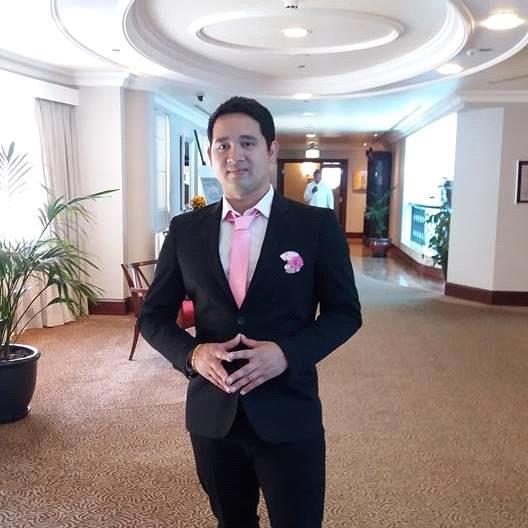 PERSONAL DATAName : ISRAEL MONTALBO NUNAL – CV No. 1996656Gender : Male Civil Status : Single Citizenship : Filipino Date of Birth: May 31, 1982 Place of Birth : Cebu City, Philippines WORKING EXPERIENCEJanuary 11, 2015 to October 14, 2016 - Swimming Trainer / Lifeguard/ Administrator Abu Dhabi, United Arab Emirates. July 26, 2012 to January 9, 2015 - RECREATION SUPERVISOR Yas Island Rotana and Yas Centro Yas Island P.O. Box 131755 Abu Dhabi U.A.E Tel. No. +971 2 656 4000 December 26, 2009 to July 21, 2011 - SPORTS TRAINER -SWIMMING INSTRUCTOR Al Qudra Sports Management P.O. Box 42612 AbuDhabi UAE Tel. No. 4488012 August 24, 2008 to November 2009 - LIFEGUARD The Address Hotels and Resorts P.O. BOX 123234 Dubai United Arab Emirates Tel. No. +971 4 4238888 July 1, 2007 to July 27, 2008 - LIFEGUARD / POOL ATTENDANT Marco Polo Plaza Hotel ( Cebu ) Cebu Veteran’s Drive Nivel Hills, Apas Cebu City Philippines Tel. No. (063) 253 – 1111 March 7, 2006 to June 30, 2007 - LIFEGUARD MAINTENANCE Waterfront Hotel and Casino Salinas Drive Lahug Cebu City Philippines Tel. No. (6332) 232-6888 April 1, 2004 to May 31, 2004 - PART TIME SWIMMING INSTRUCTOR City Sports Club Cebu, Inc. Cardinal Rosales Avenue Cebu Business Park Cebu City Philippines SEMENARS / TRAINING ATTENDEDSeptember 2016 Expires to September 2018 - Achived American Red Cross Lifeguarding, First Aid and CPR License. May 2014 Expires to May 2017 - Swimming Instructor Course and Water Safety AustSwim Internet City Dubai, U.A.E. September 2014 Expires to September 2015 - Beach Lifeguarding,International Lifeguard Trainig Program from ELLIS & ASSOCIATES, Dubai, United Arab Emirates March 18,2014 - Successfully Completed the Managing Colleague Programme by Yas Island Rotana and Centro Yas Island Hotel, Abu Dhabi, U.A.E. September 02,2013 - Successfully Completed the On-Job Training Certificate by Yas Island Rotana and Centro Yas Island Hotel, Abu Dhabi, U.A.E. September 17 to 20, 2012 - Lifeguard Training, CPR + AED and First Aid American Red Cross Held at Aljazira Sports Club Abu Dhabi U.A.E June 12, 2012 - Certified in CPR + AED Singapore Heart Foundation Accredited by National Resuscitation Council - Singapore May 20, 2012 - BRONZE MEDALLION AWARD Singapore Life Saving Society May 18, 2012 - STANDARD RESUSCITATION ( CPR ) Singapore Life Saving Society April 15, 2012 - LIFESAVING 3 AWARD Singapore Life Saving Society April 15, 2012 - LIFESAVING 2 AWARD Singapore Life Saving Society April 15, 2012 - LIFESAVING 1 AWARD Singapore Life Saving Society June 8, 2009 to September 1, 2009 - Cross Training Certificate , has successfully completed Training as Cook in Culinary, The Address Downtown Burj Dubai January 12, 2012 - Statement of Attainment of Follow Food and Beverage Safety and Hygiene Policies and Procedures from Singapore Workforce Skills Qualification July 25, 2009 - 2nd DEGREE POOL LIFEGUARD, FIRST AID AND C.P.R. COURSE Sport Mansion P.O. Box 99306, Dubai, UAE Tel: +97142664231 September 09, 2008 - SAFETY TRAINNING FIRST AID FOR APPOINTED PERSON National Rescue Standard First Security Group Health & Safety Division P.O. BOX 9677 Dubai United Arab Emirates March 19, 2008 - FIRST AID TRAINING & BASIC LIFE SUPPORT CPR and LAY RESCUER The Philippine National Red Cross Osmena Blvd., Cebu City Philippines October 15 – 18, 2007 - SWIMMING / WATER SAFETY TRAINNING BASIC WATER SAFETY The Philippine National Red Cross Osmena Blvd., Cebu City Philippines February 23, 2006 - BASIC LIFE SAVING COURSE Sponsored by Cebu YMCA Osmena Blvd., Cebu City February 21, 2006 - SENIOR SWIMMING LEVELSponsored by Cebu YMCA Osmena Boulevard, Cebu City December 3, 2001 - SWIMMING INSTUCTOR ENCHANMENT Program Sponsored by Fun Sports Held at Cebu City Sports Center EDUCATIONAL BACKGROUND1999 to 2005 - (4 YEARS, DEGREE HOLDER) BACHELOR OF SCIENCE IN HOTEL AND RESTAURANT MANAGEMENT (H.R.M. GRADUATE University of San Carlos P. Del Rosario Street Cebu City Philippine 1995 to 1999 - HIGH SCHOOL GRADUATE University of Cebu Osmena Boulevard Cebu City Philippines 1989 to 1995 - ELEMENTARY GRADUATE City Central School Osmena Boulevard Cebu City Philippines OTHER SKILLS AND ACTIVITIESI ‘m a varsity swimmer of the University of Cebu and Unitversity of San Carlos in my high school and college years. I have earned lots of medals from Bronze, Silver to Gold in various competitions in local, provincial, national and international such as Palarong Pambansa, Arafura Games of Australia , Dubai Zoggs Mina Mile Open Water,and other competitions like Urban Jungle Adventures and Triathlon.I know how to use Mirocsoft Word, Excel, Power Point, Micros and IMAC computer.AWARDS EARNED AND PARTICIPATED COMPETITIONSHerewith were my prime and foremost competitions and awards earned not to mention my previous early age competitions and Awards.February 28, 2015 - Participate in Abu Dhabi Swimming Festival Held at Khalidia Palace Hotel, Abu Dhabi, U.A.E. December 15, 2013 - Participation Certificate of 8th U.A.E. National Lifeguard Championships at Le Meridien Seyahi Beach Resort and Marina, Dubai, U.A.E. March 2, 2013 - 56th placer to Abu Dhabi Triathlon ( Short Distance ) August 14, 2011 - 12th Placer of the 25 to 29 Age Group of the Cobra Ironman Philippines 70.3 2009 / 2010 - 2nd Place Overall in the ZOGGS MINA MILE OPEN WATER SWIM SERIES Held at Le Meridien Mina Seyahi Beach Resort and Marina, Dubai UAE February 19 t 20 2010 - Participate in the 1st Emirates Cup Series and Got 4th Place in the 4 x 100 Free Relay and 4 x 100 Medley Relay at Al Jazira Sports Club, Abu Dhabi UAE April 2005 - 3rd Placer Male Division 20 – 24 years old during the 1st Leg Danao National Age Triathlon held at Danao City August 2004 - 1st Placer Male Division 20 – 24 years old during the 4th Leg Cagayan de Oro City Year 2004 - Most be Medaled PRIISA Swimmer Men Category held at Dumaguete City February 1, 2004 - Guimaras National Triathlon Championship and 5th Inter-Club Competition Under 23 Male Event held at Guimaras Province December 11 – 19 2003 - 2nd Placer in Male Division during the Asian Aquathlon Championship held at Boracay Island, Aklan November 30, 2003 - 2nd Placer in Male Division during the National Duathlon Championship held at Clark Air Base, Pampanga November 15 – 16 - Silver Medalist during the Swimming Competition at Dumaguete City October 2003 - Gold Medalist and Overall Champion in Men Category During the Ormoc Triathlon Festival Championship Held At Ormoc City August 24 – 25 2001 - Survivor of the Urban Jungle Adventure Cebu held at Cebu City October 21, 2001 - Vista Mar Beach Resort and Country Club Grand Opening – Age Group Swimming held at Lapu Lapu City April 22, 2000 - Island Rhythm Sports Fiesta’s Multi Sports Endurance Racing held at Sta. Fe Beach Resort, Bantayan Island, Cebu October 27, 1996 - Milo Little Olympic held Cebu City Sports Center November 25, 1995 - Open Water Swimming Competition Known as The Dumaguete Mile Sponsored by Philippines Sports Commission held at Dumaguete City February 24 – 26, 1995 - 1st Cebu City Mayor’s Cup Inter – School Sports Festival held at Cebu City Joseph AwidSwimming InstructorCertified Correct:Israel M. NunalISRAEL MONTALBO NUNAL – CV No. 1996656To interview this candidate, please send your company name, vacancy and salary offered details along with this or other CV Reference Numbers that you may have short listed from http://www.gulfjobseeker.com/employer/cvdatabasepaid.php addressing to HR Consultant on cvcontacts@gulfjobseekers.comWe will contact the candidates to ensure their availability for your vacancy and send you our service HR Consulting Fees quotation for your approval. Whatsapp +971504753686______________________________________